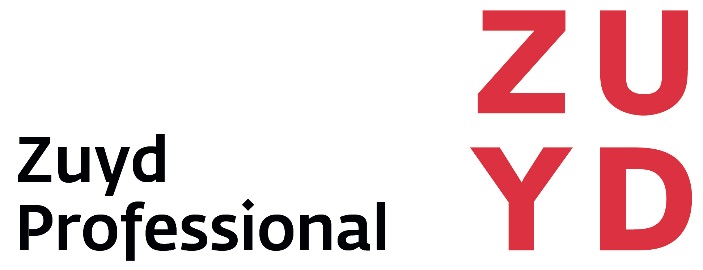 DoelgroepcheckFormulier gebaseerd op format Saxion Parttime SchoolAandachtspuntVoldoet de cursus hieraanVoldoet de cursus hieraanVoldoet de cursus hieraanEvt. opmerkingenJaDeelsNee1. Is het helder waarop je moet klikken om de cursus te starten?2. Is de indeling van de Moodle omgeving duidelijk?3.Weet je welk eindproduct van je verwacht wordt?4. Is dit eindproduct in jouw ogen relevant voor de beroepspraktijk?5. Spreekt de tekst je aan?6.Is de tekst begrijpelijk?7. Motiveert de tekst jou om aan het werk te gaan?8. Is duidelijk aangegeven wat per week van jou verwacht wordt?9. Weet je waar je de opdrachten voorafgaand aan de bijeenkomsten kunt vinden?10. Weet je waar je de verwerking/huiswerk na afloop van de bijeenkomsten kunt vinden?11. Vind je de hoeveelheid opdrachten per week goed?12. Spreken de filmpjes je aan?13. Is duidelijk waar je aanvullende informatie en/of bronnen kunt vinden?14. Vind je de aangereikte bronnen op het juiste niveau?15. Is het duidelijk hoe je de interactieve onderdelen van deze cursus (zoals het forum, blog, wiki) kunt gebruiken?16. Zit er voldoende variatie in de werkvormen?17. Passen de werkvormen bij de inhoud?18.  Sluiten de werkvormen aan bij het toekomstige beroep?19. Is het doel van de formatieve toets (indien van toepassing) duidelijk?20. Zou de feedback op de formatieve toets jou helpen in je leerproces?21. Is bij de toets duidelijk waarop je beoordeeld wordt?22. Is duidelijk aangegeven wanneer je de toets kunt inleveren?23. Is het opleveren van het eindproduct voor toetsing haalbaar in tien weken?24. Is het duidelijk op welke manier en wanneer je feedback van de docent kunt krijgen?Wat is jouw algemene indruk van deze cursus?Wat is jouw algemene indruk van deze cursus?Wat is jouw algemene indruk van deze cursus?Wat is jouw algemene indruk van deze cursus?Wat is jouw algemene indruk van deze cursus?Zou je deze module willen volgen/zou je je hiervoor inschrijven? Zo ja, waarom wel of zo nee, waarom niet?Zou je deze module willen volgen/zou je je hiervoor inschrijven? Zo ja, waarom wel of zo nee, waarom niet?Zou je deze module willen volgen/zou je je hiervoor inschrijven? Zo ja, waarom wel of zo nee, waarom niet?Zou je deze module willen volgen/zou je je hiervoor inschrijven? Zo ja, waarom wel of zo nee, waarom niet?Zou je deze module willen volgen/zou je je hiervoor inschrijven? Zo ja, waarom wel of zo nee, waarom niet?Ben je bij het doorlopen van deze cursus tegen problemen aangelopen? Zo ja, welke?Ben je bij het doorlopen van deze cursus tegen problemen aangelopen? Zo ja, welke?Ben je bij het doorlopen van deze cursus tegen problemen aangelopen? Zo ja, welke?Ben je bij het doorlopen van deze cursus tegen problemen aangelopen? Zo ja, welke?Ben je bij het doorlopen van deze cursus tegen problemen aangelopen? Zo ja, welke?Heb je nog tips voor de docent(en) van deze cursus?Heb je nog tips voor de docent(en) van deze cursus?Heb je nog tips voor de docent(en) van deze cursus?Heb je nog tips voor de docent(en) van deze cursus?Heb je nog tips voor de docent(en) van deze cursus?